В целях повышения качества выпускаемой продукции, совершенствования процесса заключения договоров (контрактов) и качества обслуживания клиентов просим вас заполнить данную анкету В целях повышения качества выпускаемой продукции, совершенствования процесса заключения договоров (контрактов) и качества обслуживания клиентов просим вас заполнить данную анкету Ф.И.О. Ф.И.О. Должность: Должность: Организация: Организация: Город:                                                                                              Дата:Город:                                                                                              Дата:Телефон: E-mail: Оцените значимость по шкале от «1» до «10» критериев при выборе поставщика расходомеров:Оцените значимость по шкале от «1» до «10» критериев при выборе поставщика расходомеров:Цена        Торговая марка           Надежность    Гарантийное и пост гарантийное обслуживание        Обслуживания клиентов при покупке (ОП)      Упаковка     Качество продукции    	Сроки поставки     Полнота и наличие технической информации     Отзывы других компаний об эксплуатации     Маркировка  и транспортировка     КАЧЕСТВО ОБСЛУЖИВАНИЯ КЛИЕНТОВКАЧЕСТВО ОБСЛУЖИВАНИЯ КЛИЕНТОВ1. Время ответа на заявку1. Время ответа на заявку удовлетворяет 	 требует улучшений 	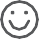 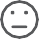 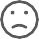 не удовлетворяет 2. Техническая грамотность и компетентность менеджера по продажам2. Техническая грамотность и компетентность менеджера по продажам удовлетворяет 	 требует улучшений 	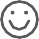 не удовлетворяет 3. Документооборот (составление договора, предоставление отгрузочных и закрывающих документов)3. Документооборот (составление договора, предоставление отгрузочных и закрывающих документов) удовлетворяет 	 требует улучшений 	 Пожалуйста, поясните ответ:не удовлетворяет КАЧЕСТВО ПРОДУКЦИИКАЧЕСТВО ПРОДУКЦИИ1. Удовлетворяют ли характеристики приобретенной продукции согласованным требованиям (опросным листам, условиям договора, сопутствующей документации)?1. Удовлетворяют ли характеристики приобретенной продукции согласованным требованиям (опросным листам, условиям договора, сопутствующей документации)? удовлетворяет 	 требует улучшений 	 Пожалуйста, поясните ответ:не удовлетворяет 2. Надежность продукции.2. Надежность продукции. удовлетворяет 	 требует улучшений 	 Пожалуйста, поясните ответ:не удовлетворяет 3. Упаковка и внешний вид продукции, комплектность.3. Упаковка и внешний вид продукции, комплектность. удовлетворяет 	 требует улучшений 	 Пожалуйста, поясните ответ:не удовлетворяет 4. Потребительские (эргономические) свойства продукции (удобство и простота эксплуатации, монтажа, настройки)4. Потребительские (эргономические) свойства продукции (удобство и простота эксплуатации, монтажа, настройки) удовлетворяет 	 требует улучшений 	 Пожалуйста, поясните ответ: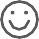 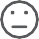 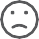 не удовлетворяет СЕРВИССЕРВИС1. Время и полнота ответа на претензию, рекламацию?1. Время и полнота ответа на претензию, рекламацию? удовлетворяет 	 требует улучшений 	Пожалуйста, поясните ответ:не удовлетворяет 2.Оперативность выезда специалистов сервисной службы.2.Оперативность выезда специалистов сервисной службы. удовлетворяет 	 требует улучшений 	 Пожалуйста, поясните ответ:не удовлетворяет 3. Техническая грамотность и компетентность специалистов сервисной службы3. Техническая грамотность и компетентность специалистов сервисной службы удовлетворяет 	 требует улучшений 	 Пожалуйста, поясните ответ:не удовлетворяет www.emis-kip.ruwww.emis-kip.ruУСЛОВИЯ СОТРУДНИЧЕСТВАУСЛОВИЯ СОТРУДНИЧЕСТВА1. Ценовая политика (конкурентоспособность цены).1. Ценовая политика (конкурентоспособность цены). удовлетворяет  	 требует улучшений                                                                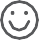 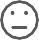  не удовлетворяет      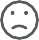 2. Сроки поставки2. Сроки поставки удовлетворяет     требует улучшений  не удовлетворяет 3. Номенклатура продукции, исполнения расходомеров3. Номенклатура продукции, исполнения расходомеров удовлетворяет     требует улучшений        Пожалуйста, поясните ответ: Нужны электромагнитные расходомеры с батарейным питанием и степенью защиты IP68 не удовлетворяет ПОЛНОТА И НАЛИЧИЕ ТЕХНИЧЕСКОЙ ИНФОРМАЦИИПОЛНОТА И НАЛИЧИЕ ТЕХНИЧЕСКОЙ ИНФОРМАЦИИ1. Информация (технические характеристики, документация и т.д.) размещенная на сайте и в каталогах1. Информация (технические характеристики, документация и т.д.) размещенная на сайте и в каталогах удовлетворяет 	 требует улучшений Пожалуйста, поясните ответ: не удовлетворяет 2. Информация  размещенная в руководстве по эксплуатации и паспорте.2. Информация  размещенная в руководстве по эксплуатации и паспорте. удовлетворяет 	 требует улучшений  Пожалуйста, поясните ответ: не удовлетворяет ВАШИ ПРЕДЛОЖЕНИЯ ПО УЛУЧШЕНИЮ ДЕЯТЕЛЬНОСТИ ЗАО «ЭМИС». www.emis-kip.ruwww.emis-kip.ru